Acta de Ginebra del Arreglo de Lisboa relativo a las Denominaciones de Origen y las Indicaciones GeográficasDeclaración efectuada en virtud del Artículo 7.4)a) del Acta de Ginebra del Arreglo de Lisboa: Federación de RusiaEl 11 de mayo de 2023, el Director General de la Organización Mundial de la Propiedad Intelectual (OMPI) recibió del Gobierno de la Federación de Rusia la declaración prevista en el Artículo 7.4)a) del Acta de Ginebra del Arreglo de Lisboa relativo a las Denominaciones de Origen y las Indicaciones Geográficas (en adelante, el “Acta de Ginebra”), en virtud de la cual la Federación de Rusia desea recibir una tasa individual para cubrir el costo del examen sustantivo de cada registro internacional que le sea notificado en virtud del Artículo 6.4) de dicha Acta, así como una tasa administrativa pagadera cada 10 años en relación con el uso por los beneficiarios de la denominación de origen o la indicación geográfica en la Federación de Rusia.De conformidad con la Regla 8.2)b) del Reglamento Común del Arreglo de Lisboa relativo a la Protección de las Denominaciones de Origen y su Registro Internacional y del Acta de Ginebra del Arreglo de Lisboa relativo a las Denominaciones de Origen y las Indicaciones Geográficas, el Director General de la OMPI, tras consultar con la Federación de Rusia, ha establecido los siguientes importes, en francos suizos, para dicha tasa individual:Esta declaración entrará en vigor el 11 de agosto de 2023.22 de junio de 2023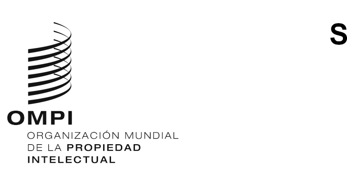 AVISO N.º 7/2023AVISO N.º 7/2023AVISO N.º 7/2023CONCEPTOCONCEPTOIMPORTE(en francos suizos)Tasa individualpor cada registro internacional119